My Development Dashboard | Putting It All TogetherTop 3 Development GoalsDevelopment Goal: Measurement:Development Goal: Measurement:Development Goal: Measurement:My top 3 strengths as an exemplary leader:1.2.3.My top 3 growing edges as a leader:1.2.3.Keep doing:1.2.Start doing:1.2.Stop doing:1.2.Professional Development Plan post-Fortis Group Program: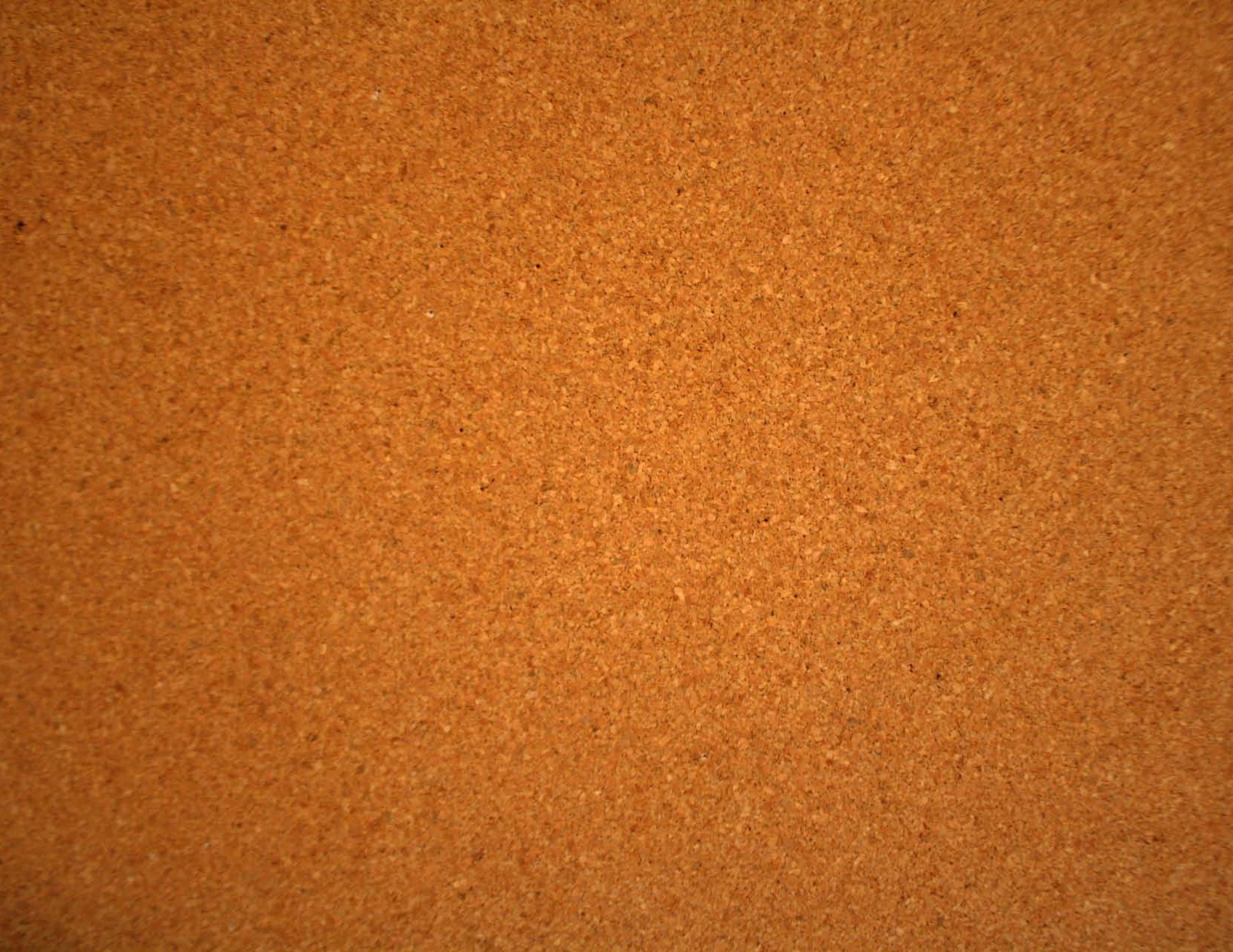 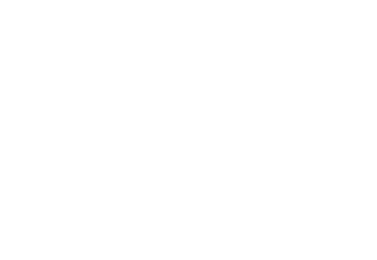 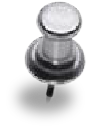 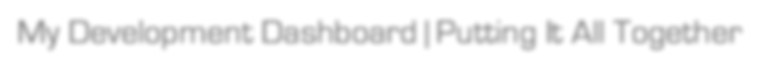 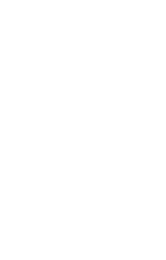 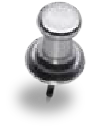 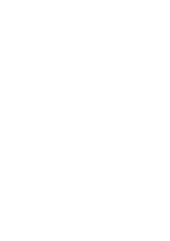 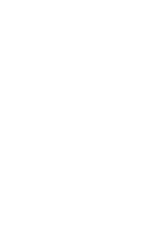 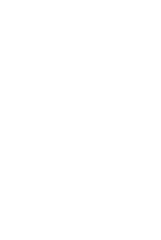 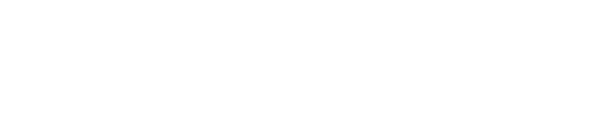 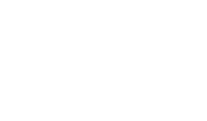 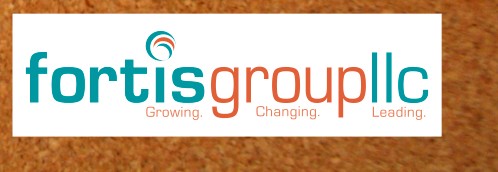 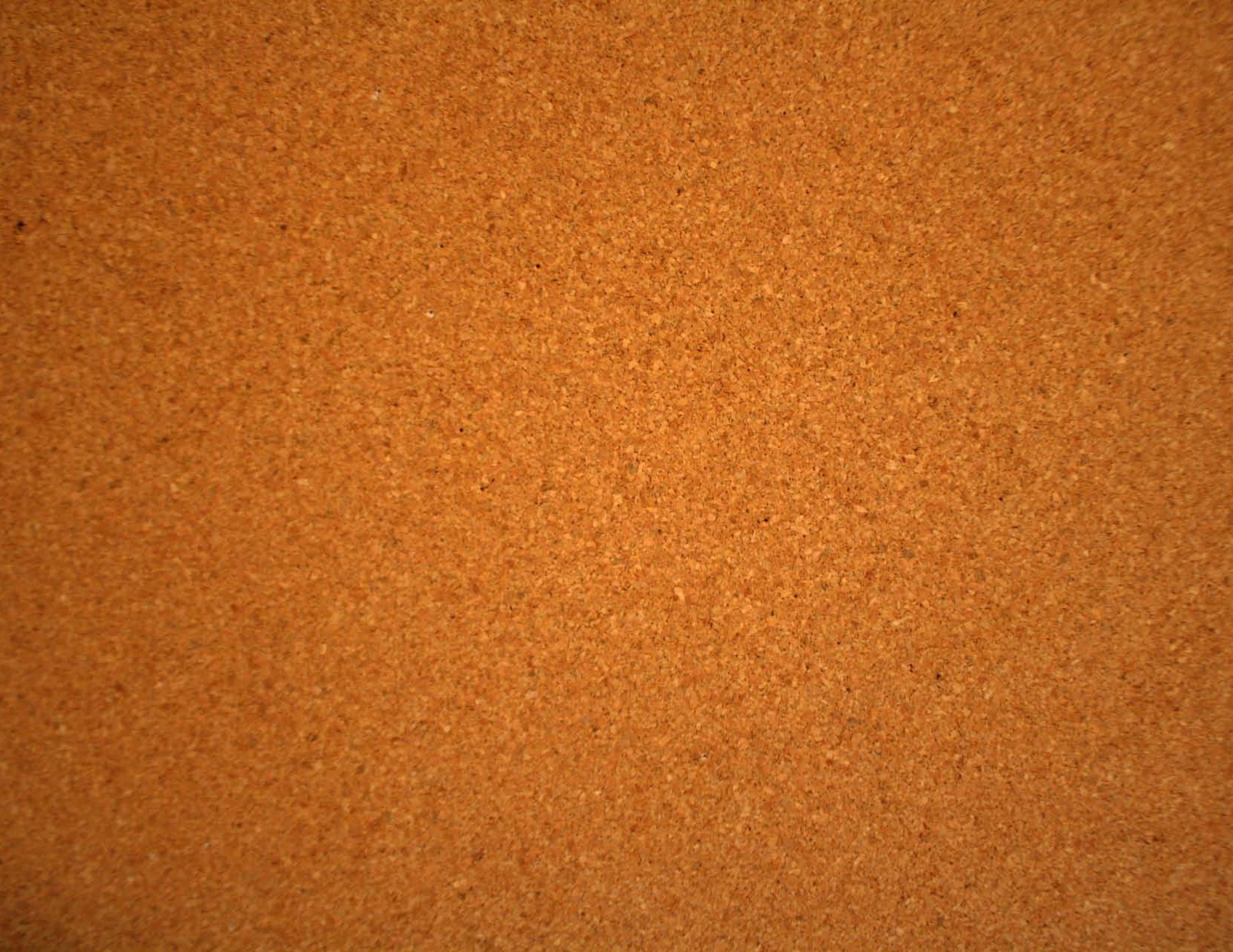 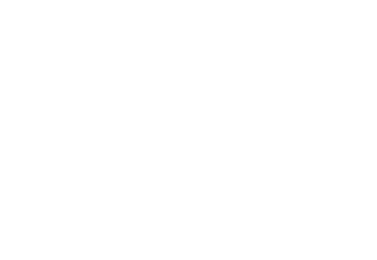 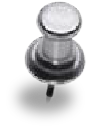 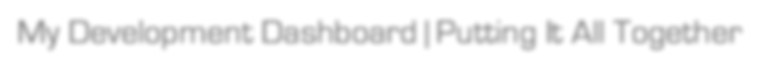 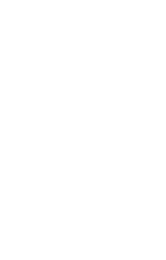 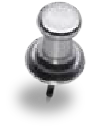 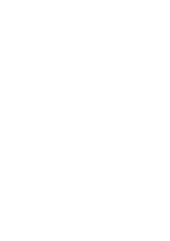 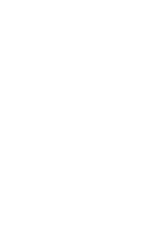 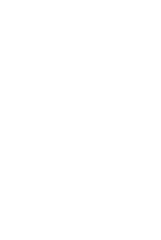 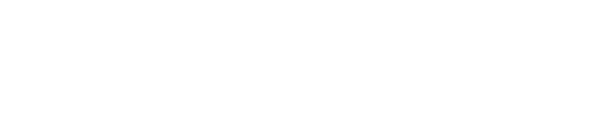 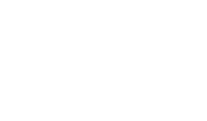 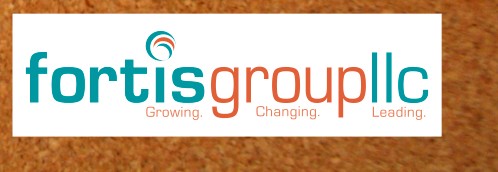 1.2.3.4.5.My promise:To myself:To those I work with:To the organization:The Leader Behaviors I will be intentional about practicing are:1.2.3.4.5.My top 5 values	3. are:1.	4.2.	5.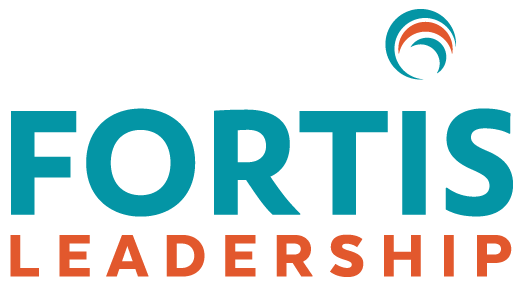 